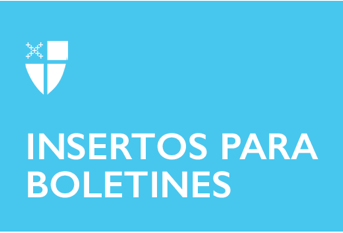 13 de noviembre de 2022 – Pentecostés 23 (C)AdventWord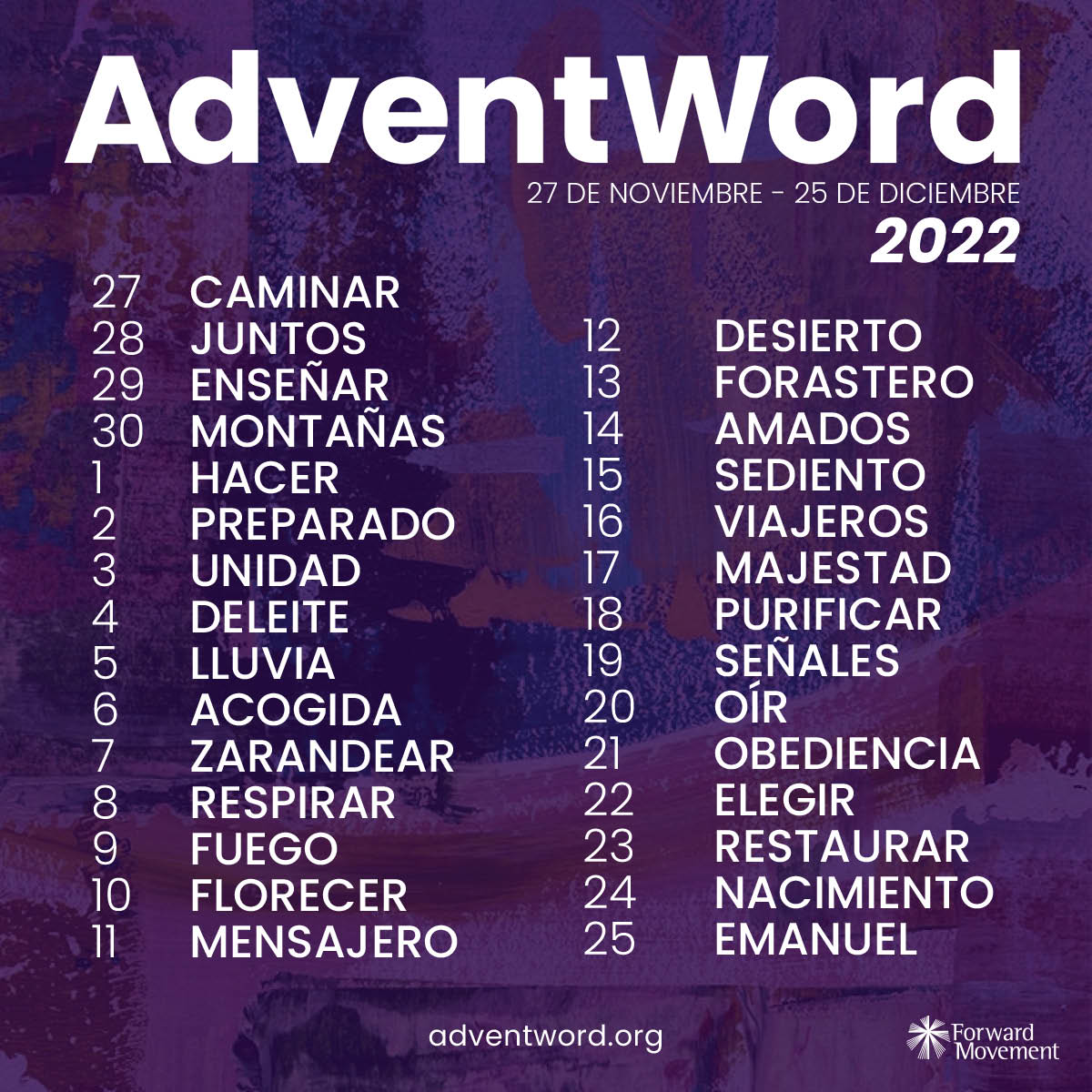 Forward Movement acaba de anunciar las palabras de AdventWord para el Adviento de 2022. AdventWord es una iniciativa anual que incluye un calendario de Adviento y una comunidad de discípulos que se enfocan en una palabra diaria que invita a la reflexión.
 
Por casi una década AdventWord viene inspirando a los seguidores y seguidoras de Jesús que desean hacer la meditación parte de su rutina diaria durante el tiempo de Adviento.
 
Las meditaciones y las imágenes diarias provienen de las lecturas del leccionario diario. Las comenzaremos a publicar en AdventWord.org a partir del domingo 27 de noviembre.
 
Los participantes pueden inscribirse para recibir un mensaje diario, en inglés y en español, por email o siguiendo a AdventWord en las redes sociales.
 
Muchos seguidores se unen al proceso creativo y comparten sus propias reflexiones en las redes sociales usando la etiqueta #AdventWord. Y los participantes responden con fotos, escritos, manualidades, dibujos, poemas, arte creada por otros, y otras expresiones creativas inspiradas por la palabra del día.Las palabras para #AdventWord 2022 son:Noviembre 27: CaminarNoviembre 28: JuntosNoviembre 29: EnseñarNoviembre 30: MontañasDiciembre 1: HacerDiciembre 2: PreparadoDiciembre 3: UnidadDiciembre 4: DeleiteDiciembre 5: LluviaDiciembre 6: AcogidaDiciembre 7: ZarandearDiciembre 8: RespirarDiciembre 9: FuegoDiciembre 10: FlorecerDiciembre 11: MensajeroDiciembre 12: DesiertoDiciembre 13: ForasteroDiciembre 14: AmadosDiciembre 15: SedientoDiciembre 16: ViajerosDiciembre 17: MajestadDiciembre 18: PurificarDiciembre 19: SeñalesDiciembre 20: OírDiciembre 21: ObedienciaDiciembre 22: ElegirDiciembre 23: RestaurarDiciembre 24: NacimientoDiciembre 25: EmanuelLos imágenes y las meditaciones de #AdventWord pueden ser experimentados por AdventWord.org, correos electrónicos diarios y directos, y también por Facebook, Instagram, y Twitter. Las meditaciones también serán disponibles en www.adventword.org.